航空產業實習人才需求調查近期航太公會為儲備產業人才，與教育部促進產學連結合作育才平臺合作，先後媒合萬能科技大學、朝陽科技大學共同推動人才培育，近期更洽談遠東科大飛機修護系提供大四學生實習管道，邀請企業提出需求，後續與遠東科大飛機修護系推動學生實習專案合作。一、活動資訊：主辦單位：教育部促進產學連結合作育才平臺-國立高雄科技大學執行辦公室              台灣區航太工業同業公會人才資訊：有意願廠商：請於4月28日前，填妥下表回覆至負責窗口，以利媒合作業!---------------------------------------------------------------------------------------------聯絡人：教育部促進產學連結合作育才平臺-國立高雄科技大學執行辦公室蕭于凱 專案管理師 / 07-3814526 #12752 / karlhsiao@nkust.edu.tw附件 遠東科大飛機修護系 專業課程表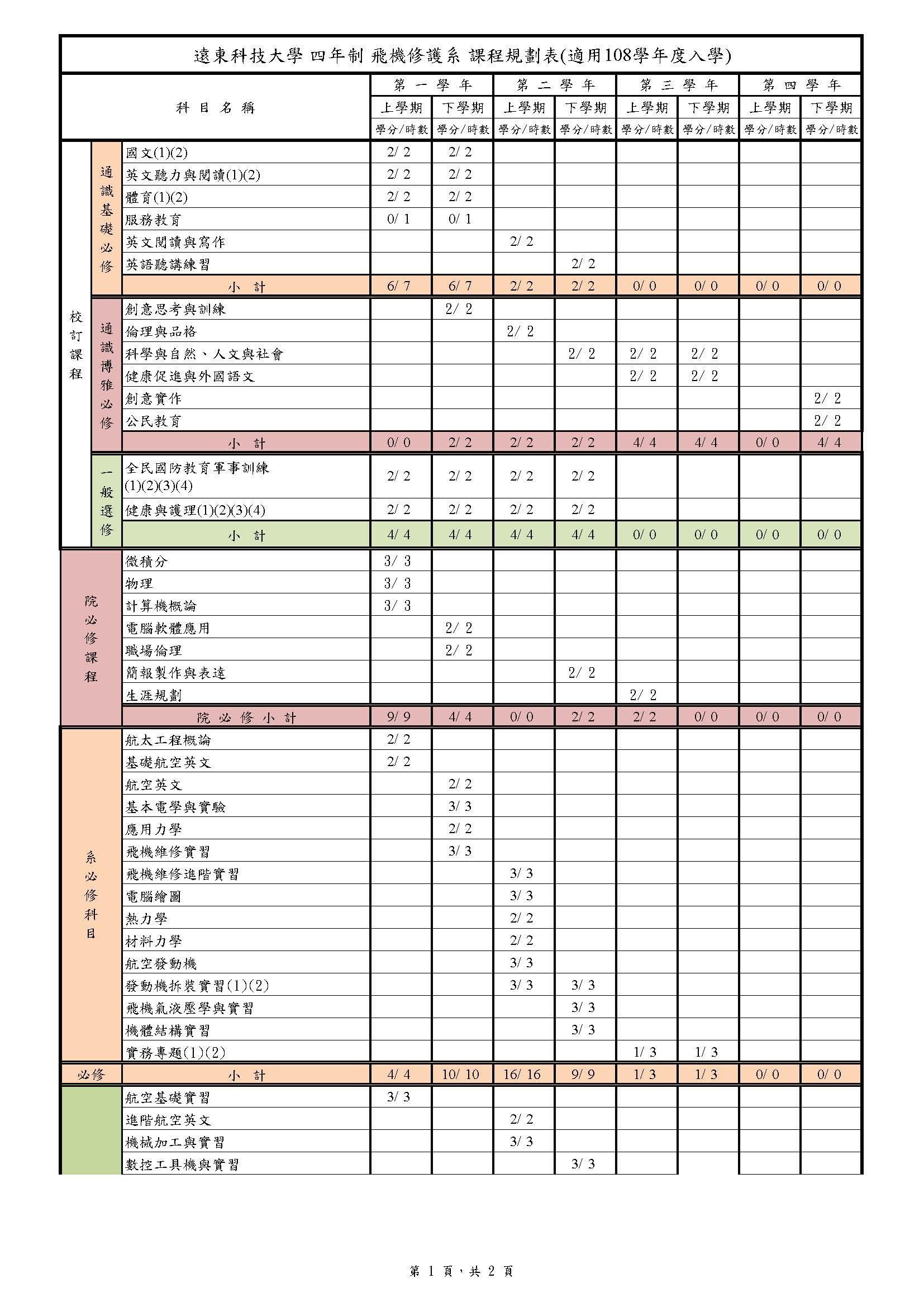 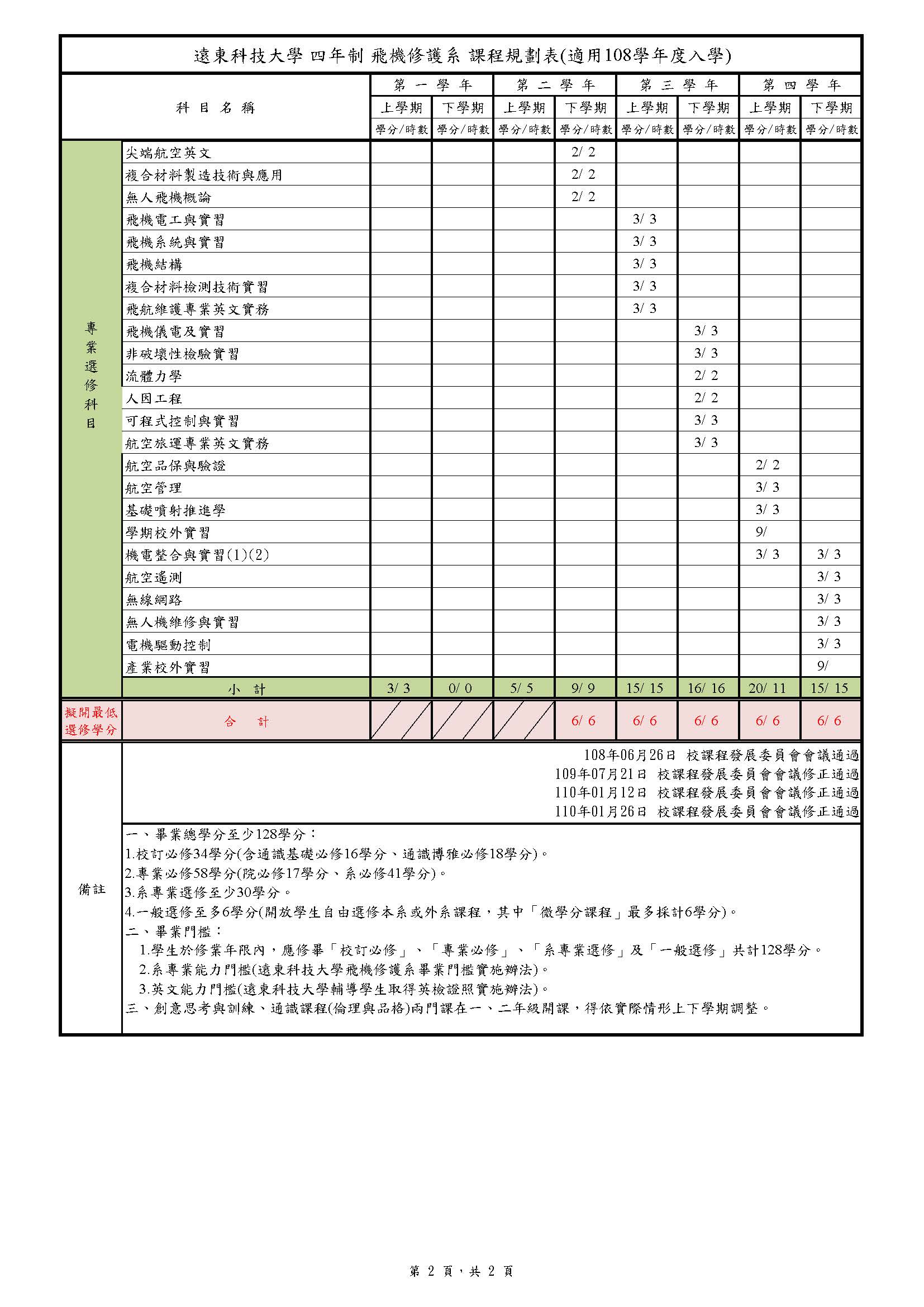 合作類型學生產業實習開辦學校遠東科技大學飛機修護系學生對象大四生實習型式全年或半年至公司實習系所特色航機維修、檢測人才到位時間111年8月~112年6月間至企業進行學年或半年實習，畢業有機會銜接就業公司名稱產業類別統一編號公司地址聯絡人職稱聯絡電話E-mail職稱名額職稱地點工作內容薪資□ 時薪            □ 月薪            保險□勞保     □健保 □提撥勞退 □團保期間□ 半年： 年  月  日至  年  月  日止□ 一年： 年  月  日至  年  月  日止□ 半年： 年  月  日至  年  月  日止□ 一年： 年  月  日至  年  月  日止□ 半年： 年  月  日至  年  月  日止□ 一年： 年  月  日至  年  月  日止